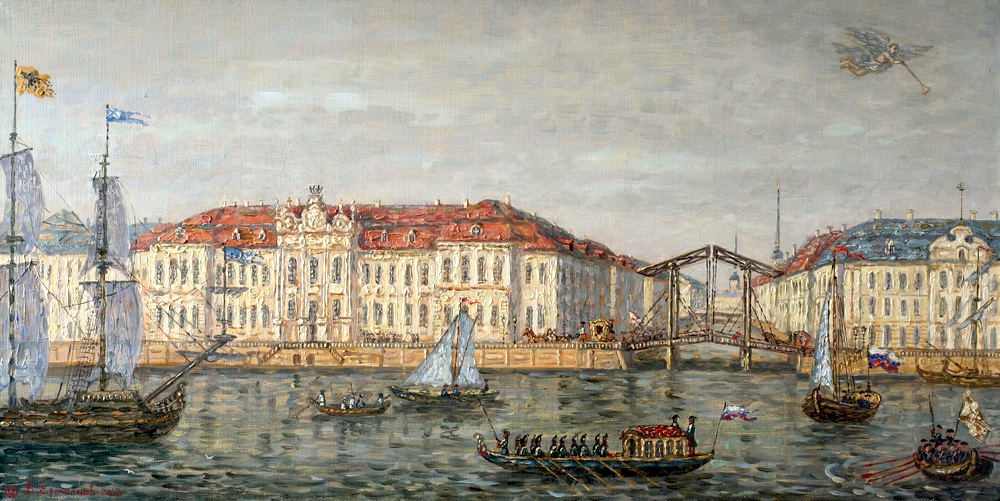 Великий Петр, царь — реформатор,
Строитель, плотник, мореход.
С его на троне воцаренья
Россия славный путь ведет.
Он был тогда горяч и молод
Стремился Русь преобразить,
Чтоб никогда ни враг, ни голод
Ее не смели поразить.
Ему на страшны были войны:
Играя строил он полки,
Чтоб, возмужав, с народом вместе,
Давать отпор врагам страны!
Создал он флот Отчизны нашей,
Открыл морские он пути,
И, прорубив окно в Европу
Немало сделал для страны.
И что там шведы, Карл, Полтава —
Сумел стихию обуздать
И на Неве, им присмиренной,
Прекрасный Петербург создать!
Служил он истово державе,
Отдав все силы для того,
Чтоб, восхищаясь предков славе,
Мы вечно помнили его.Составитель: Шаронова Юлия Федоровна, методист РМУК «Екатериновская МЦБ» Наш адрес: Саратовская обл., Екатериновский р-н, р.п. Екатериновка ул. 50 Лет Октября 92. Телефон: 8(84554)21791.Сайт РМУК «ЕМЦБ»: https://ekaterin-bibl.kulturu.ru/E-mail: ekaterin-biblioteka@yandex.ru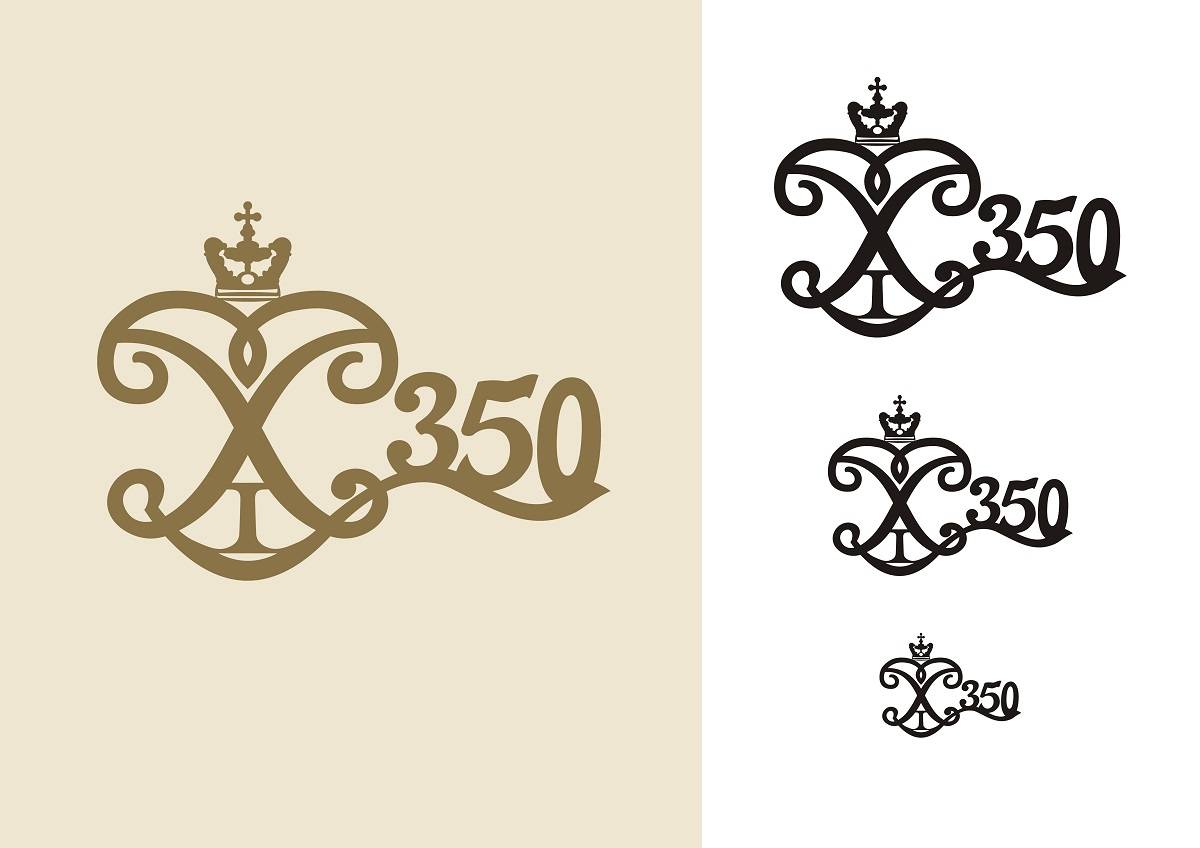 РМУК «ЕКАТЕРИНОВСКАЯ МЕЖПОСЕЛЕНЧЕСКАЯЦЕНТРАЛЬНАЯ БИБЛИОТЕКА»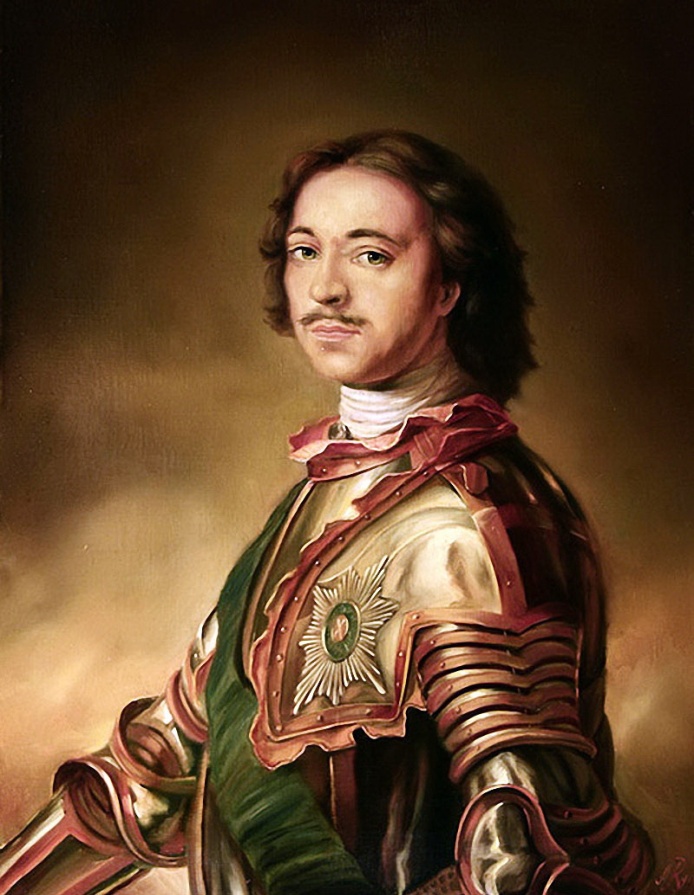 ЦЕНТРАЛЬНАЯ БИБЛИОТЕКА2022РЕФОРМЫ ПЕТРА I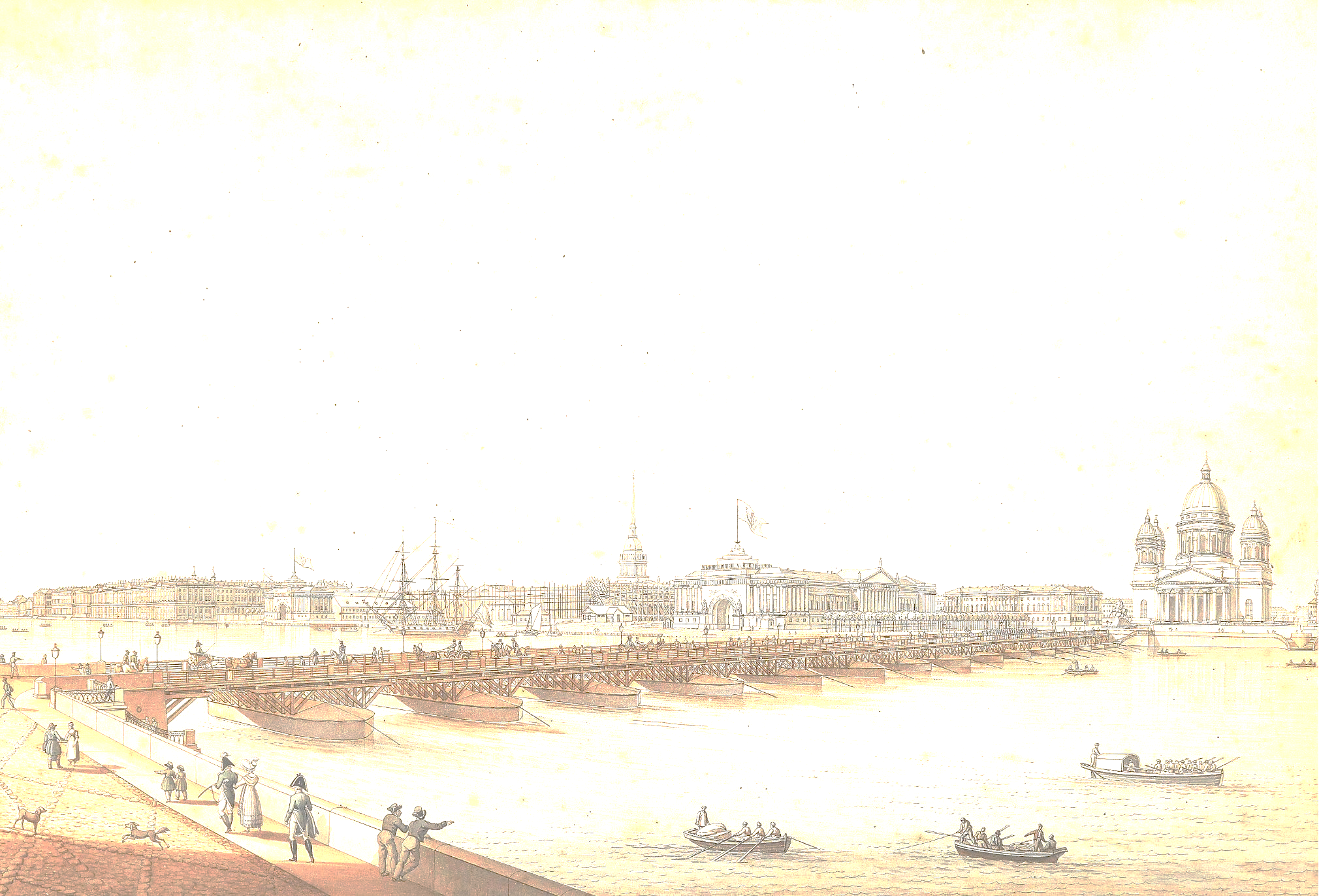  ВОЕННАЯ РЕФОРМА:
 — в 1696 г. создан военный морской флот;
 — в 1699 г. распущены стрелецкие полки и проведён первый рекрутский набор;
 — рекрутские наборы стали государственной повинностью в 1705 г.;
 — создаются специальные учебные заведения для подготовки офицерских кадров (школа математических и навигатских наук, артиллерийская, инженерная медицинская школы);
 — в 1716 г. введены новые воинские уставы; 
 — проводится перевооружение армии.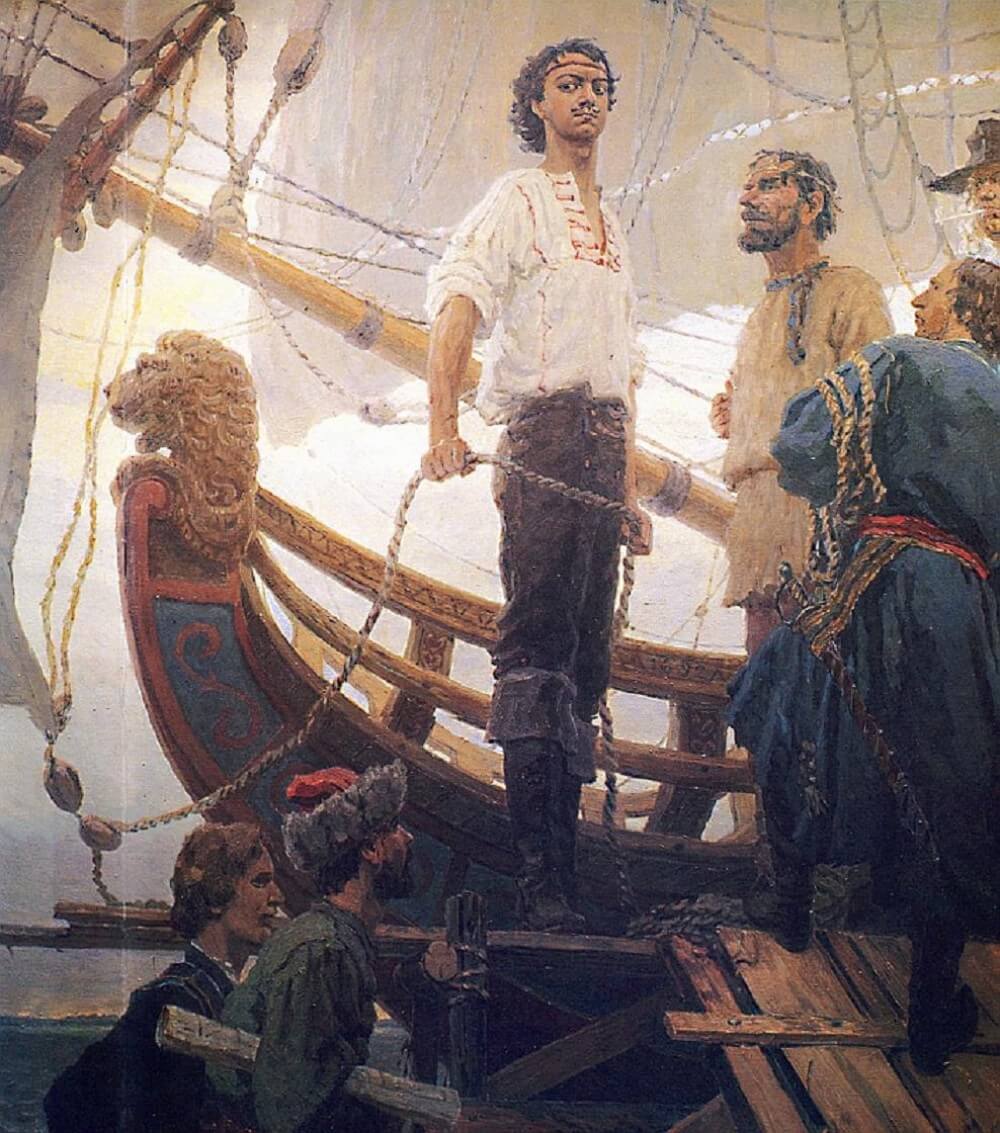  РЕФОРМЫ В СФЕРЕ ФИНАНСОВ И ДЕНЕЖНОГО ОБРАЩЕНИЯ:
 — в 1700 г. уменьшен вес серебряной монеты;
 — в 1701 г. введена в обращение медная монета;
 — к 1711 г. создана новая денежная система, включающая медную, серебряную и золотую монету;
 — увеличение числа налогов;
 — введение новой системы налогообложения — сначала подворной, затем в 1718–1724 гг. подушной подати.
 ЦЕРКОВНАЯ РЕФОРМА:
 — в 1700 г. после смерти патриарха Адриана царь запретил проводить выборы нового патриарха;
 — в 1701 г. возрождён монастырский приказ, занимавшийся сбором налогов с части монастырских земель;
 — в 1721 г. патриаршество было упразднено, царь объявлен главой Русской Православной Церкви, для управления церковными делами на правах коллегии был создан Священный Синод.
 АДМИНИСТРАТИВНАЯ РЕФОРМА:
 — в 1699 г. в Москве создаётся Ратуша, в ведении которой находилось управление городскими купцами и ремесленниками, в 1721 г. заменена Главным магистратом;
 — в 1708–1710 гг. страна разделена на 18 губерний, провинции (около 50) и уезды.
 РЕФОРМА ОРГАНОВ ГОСУДАРСТВЕННОГО УПРАВЛЕНИЯ:
 — с 1700 г. прекратились назначения в Боярскую думу, что привело к сокращению её состава;
 — в 1711 г. ликвидирована Боярская дума, создан Сенат;
 — в 1718–1721 гг. вместо приказов создаются коллегии и Главный магистрат;
 — в 1721 г. Россия провозглашена империей;
 — изменена система престолонаследия — по указу 1722 г. император имел право сам назначать себе преемника из числа представителей правящей династии.
 СОЦИАЛЬНЫЕ РЕФОРМЫ:
 • дворянство
 — введён майорат по указу 1714 г. о единонаследии, окончательное правовое слияние вотчин и поместий;
 — в 1722 г. введена Табель о рангах, в которой принцип происхождения заменён принципом выслуги;
 • горожане (жители посадов)
 — жители города разделены по профессиональному признаку на цеха и гильдии;
 • крестьянство
 — создано новое сословие — государственные крестьяне;
 — массовое использование крестьян на государственных работах;
 — появились новые категории крестьян, работавших на промышленных предприятиях — приписные и посессионные, предприниматели получили право покупать деревни и крепостных к фабрикам;
 — в 1722 г. крестьянам запрещено торговать в городах;
 — в 1723 г. ограничен переход крестьян в городские посады.